Отчет  о дне Знаний в старшей группе № 6 «Фантазёры»Утром мы с большим удовольствием шли в садик нарядные с цветами, принесли много цветов.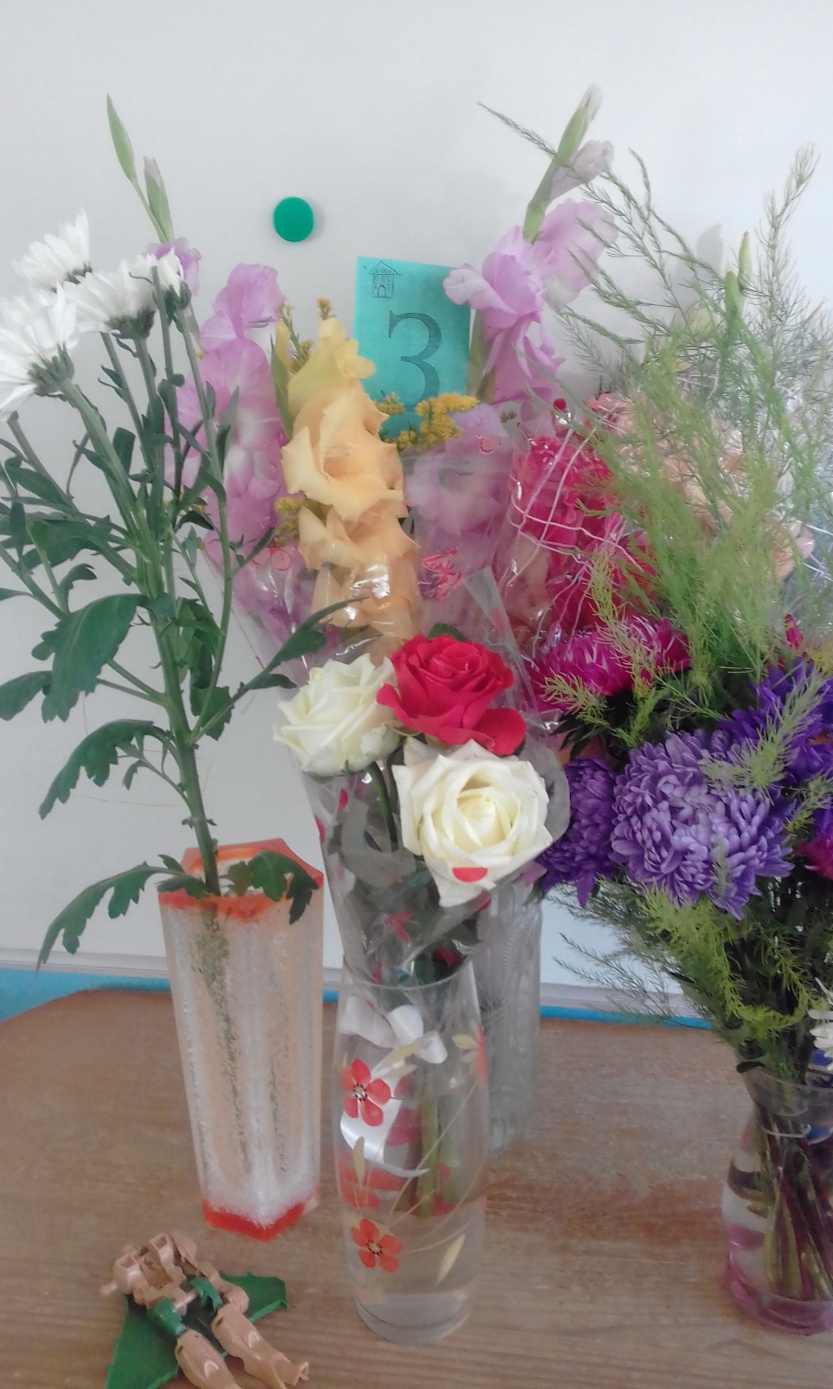 Мы пришли на линейку поздравить будущих первоклассников.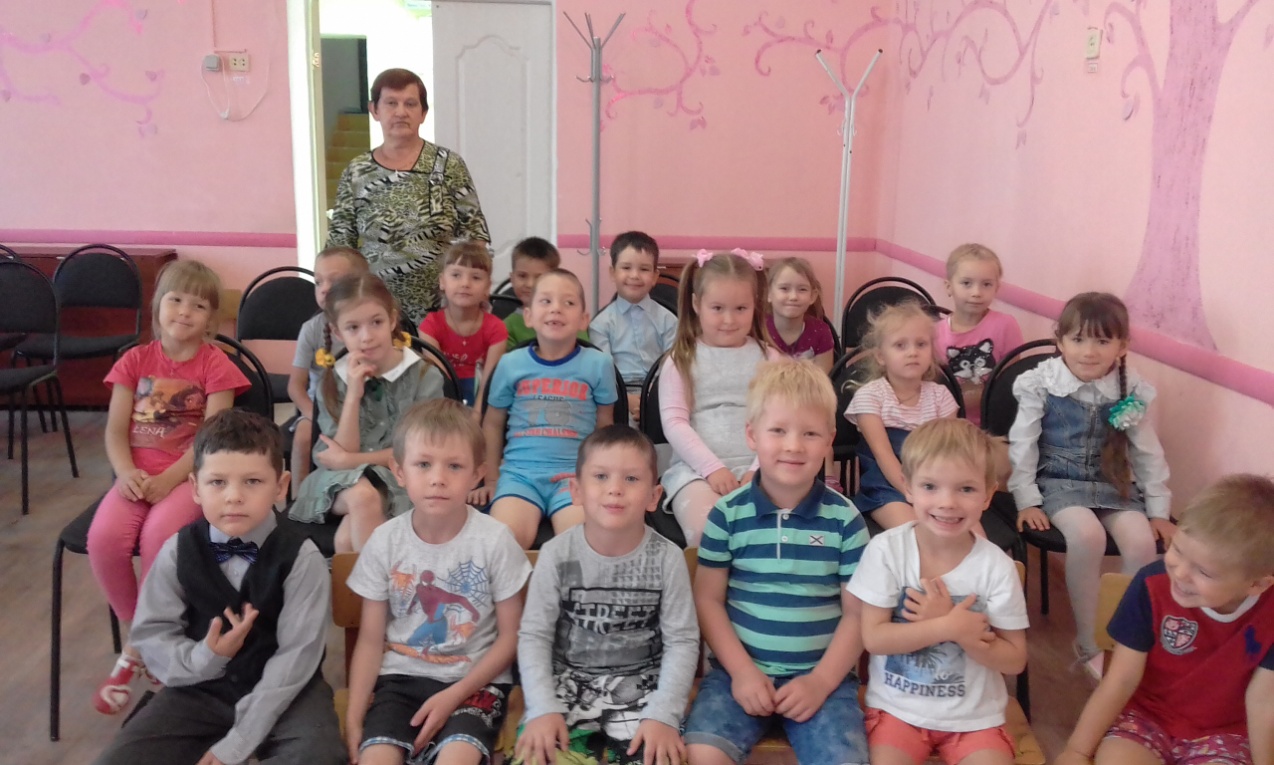 Про нас тоже не забыли поздравила заведующий детского сада Тюленева Т.В.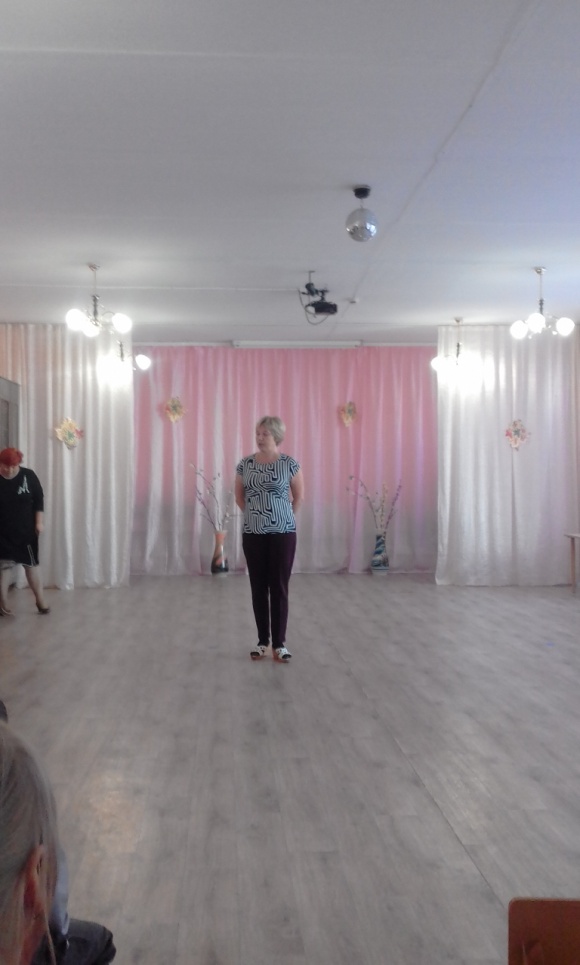 На праздник к нам пришла Пепи длинный чулок с нами играла.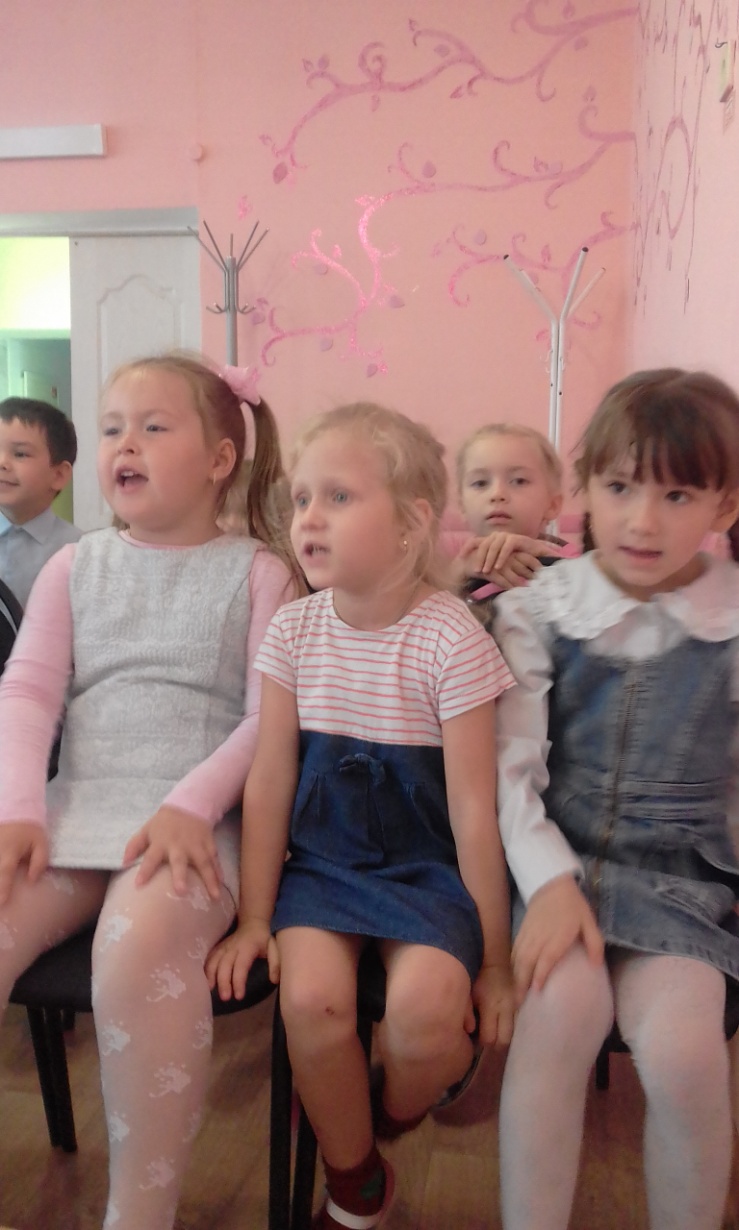 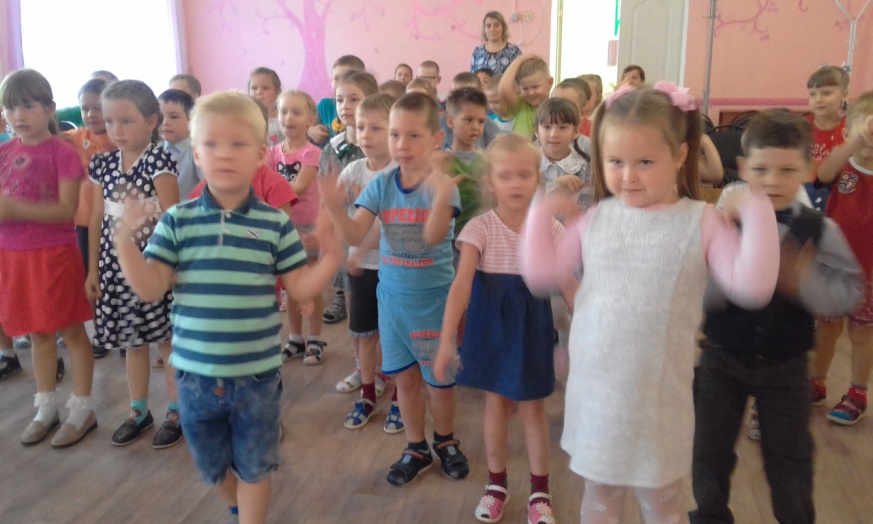 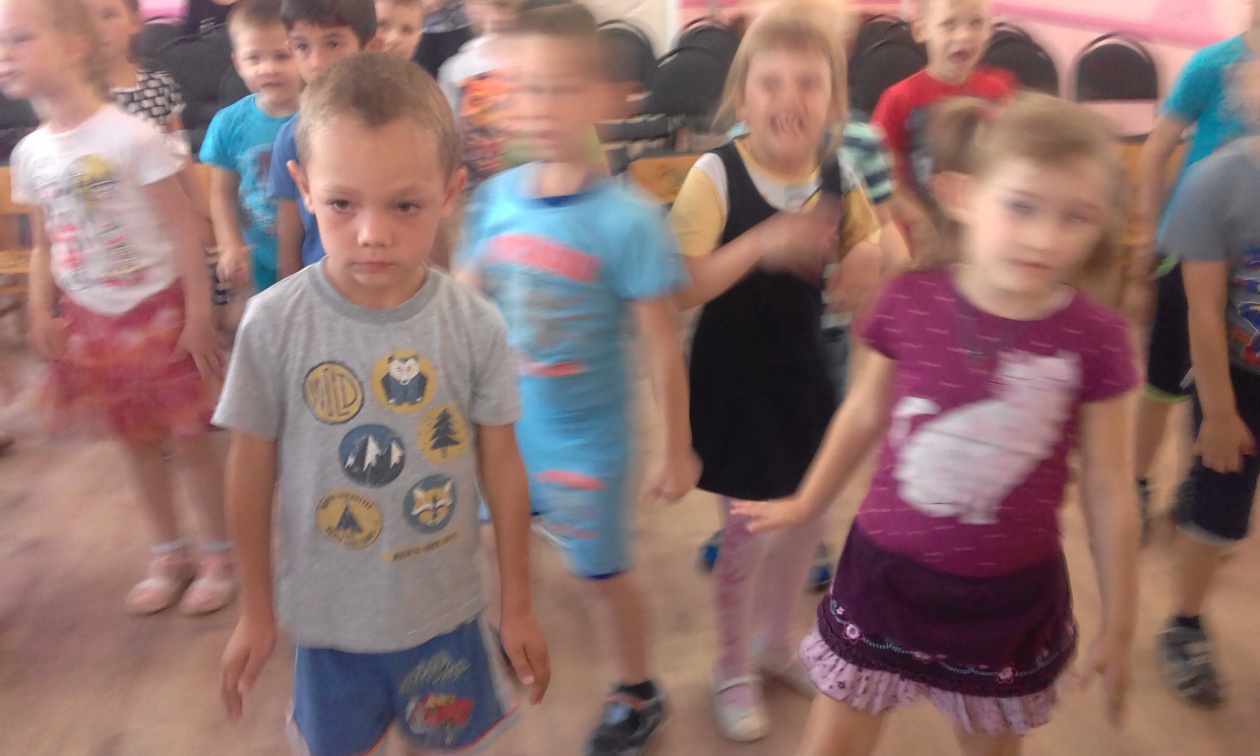 После праздника, мы играли в интересную игру КВЕСТ,  искали клад  выполняя разные задания.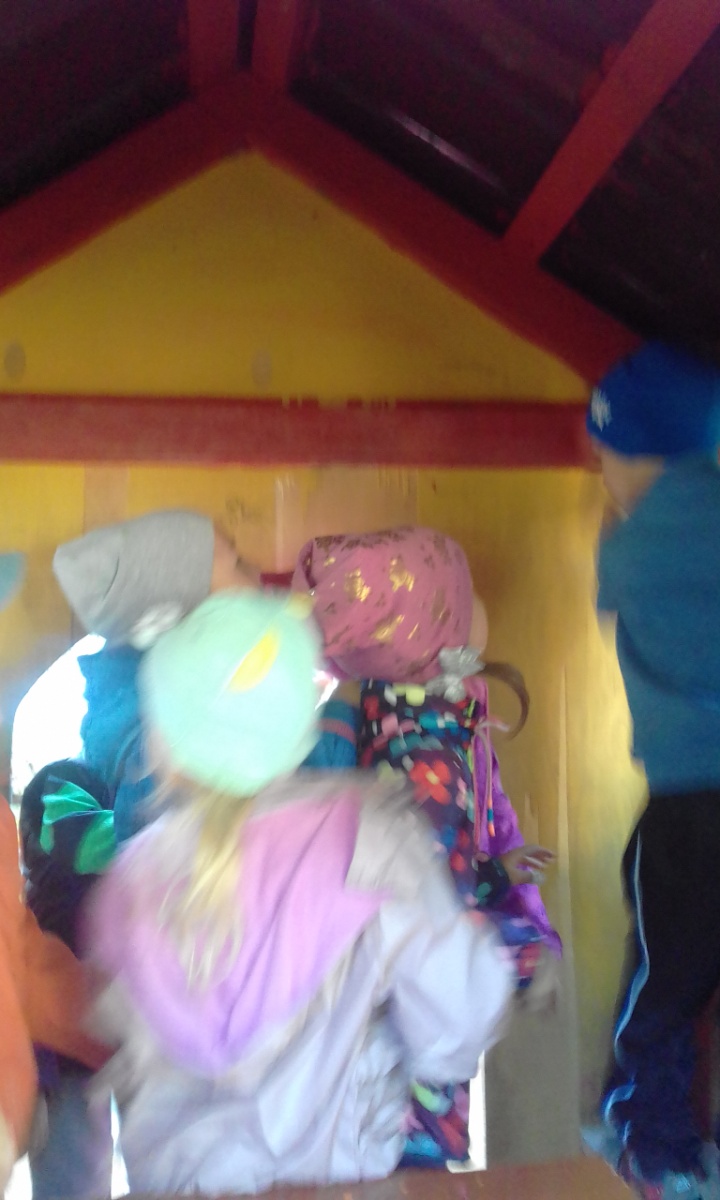 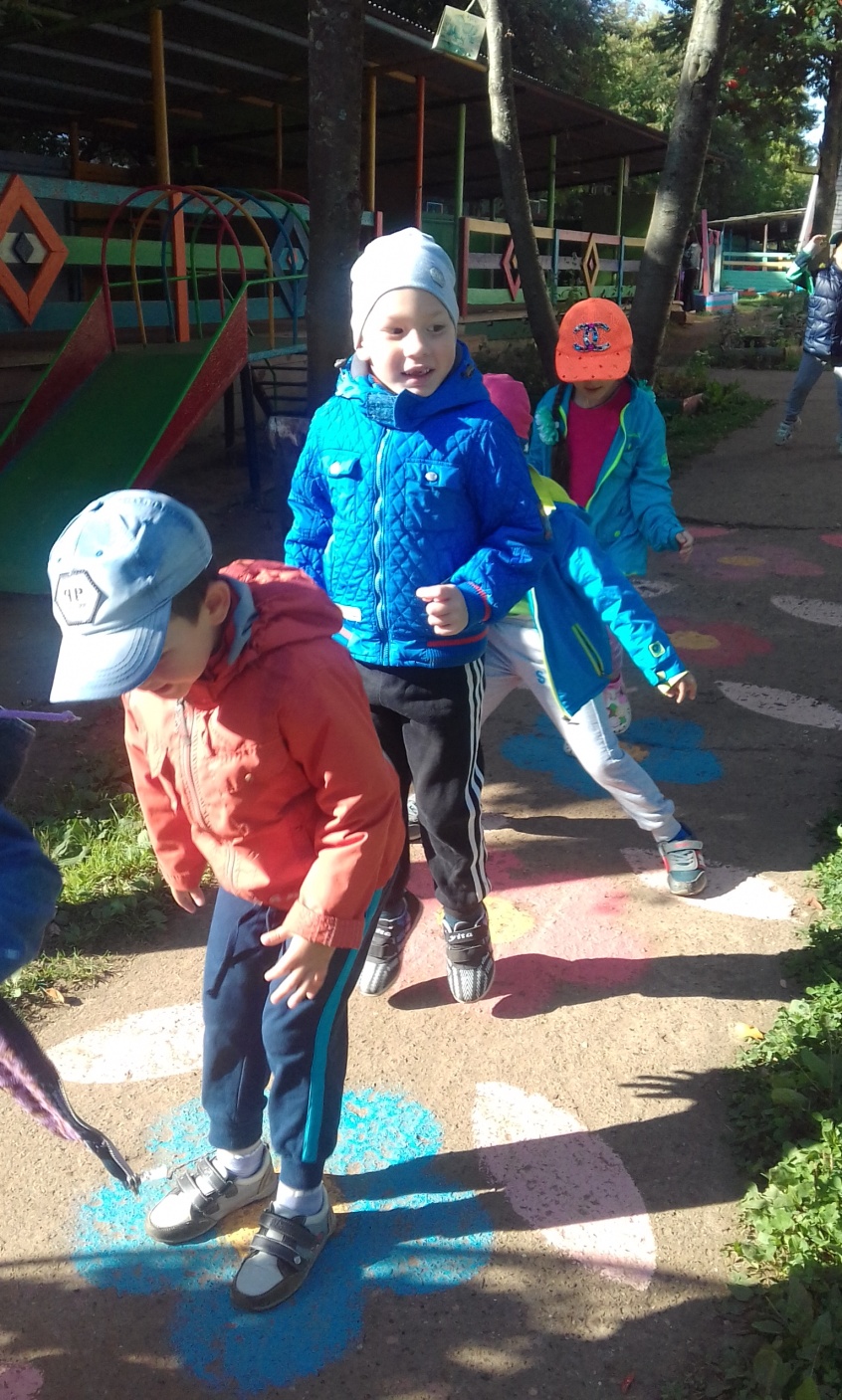 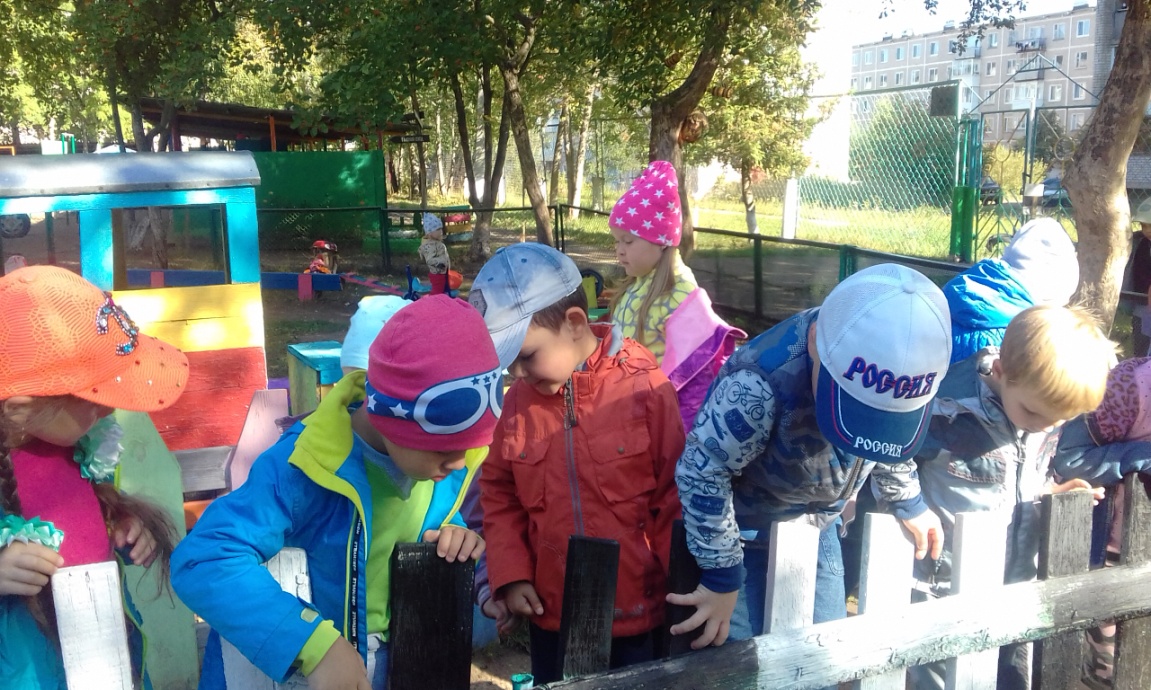 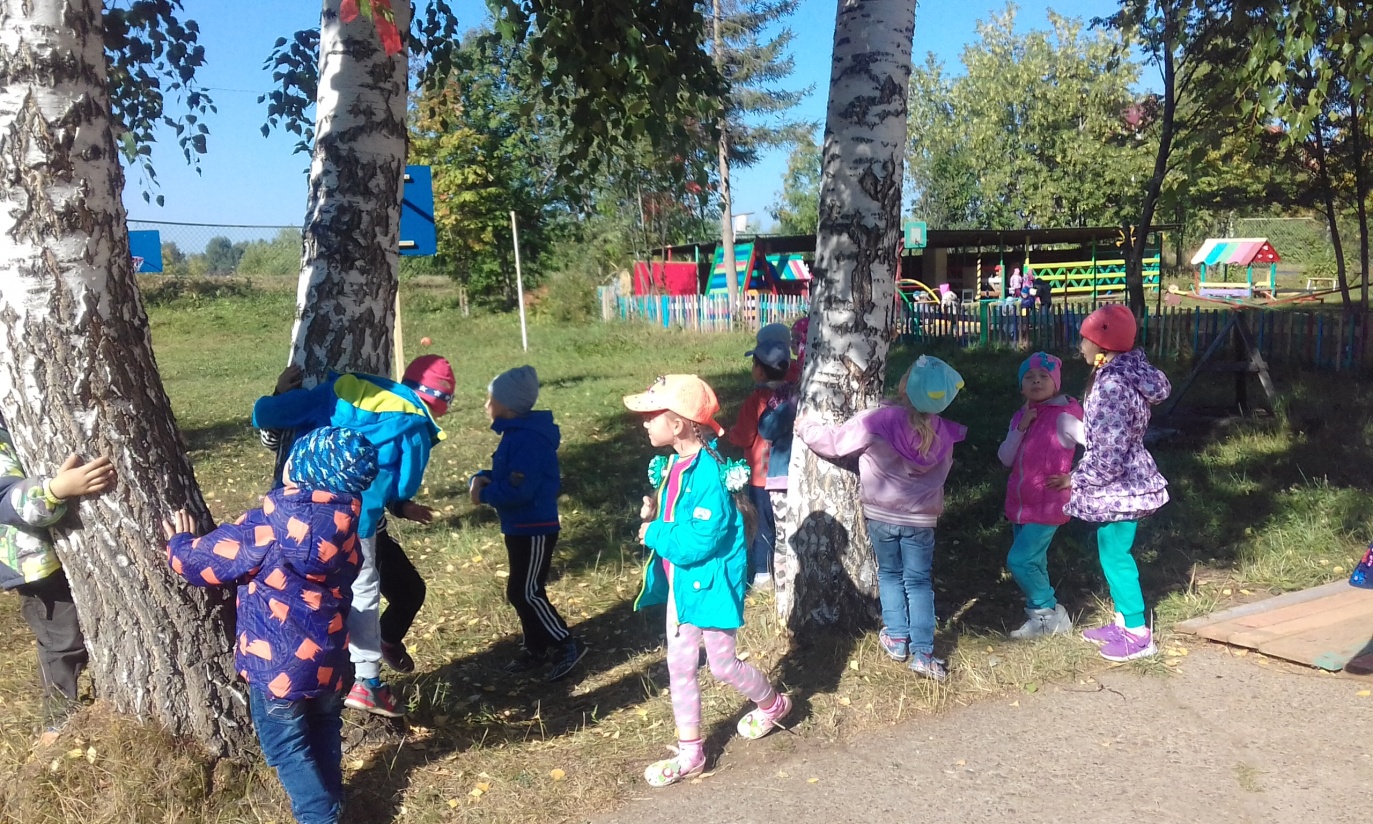 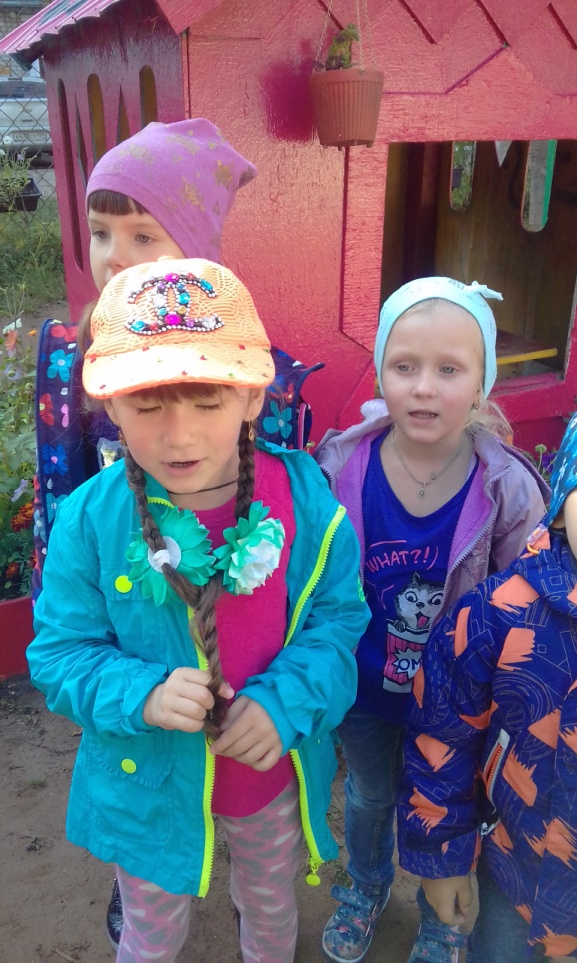 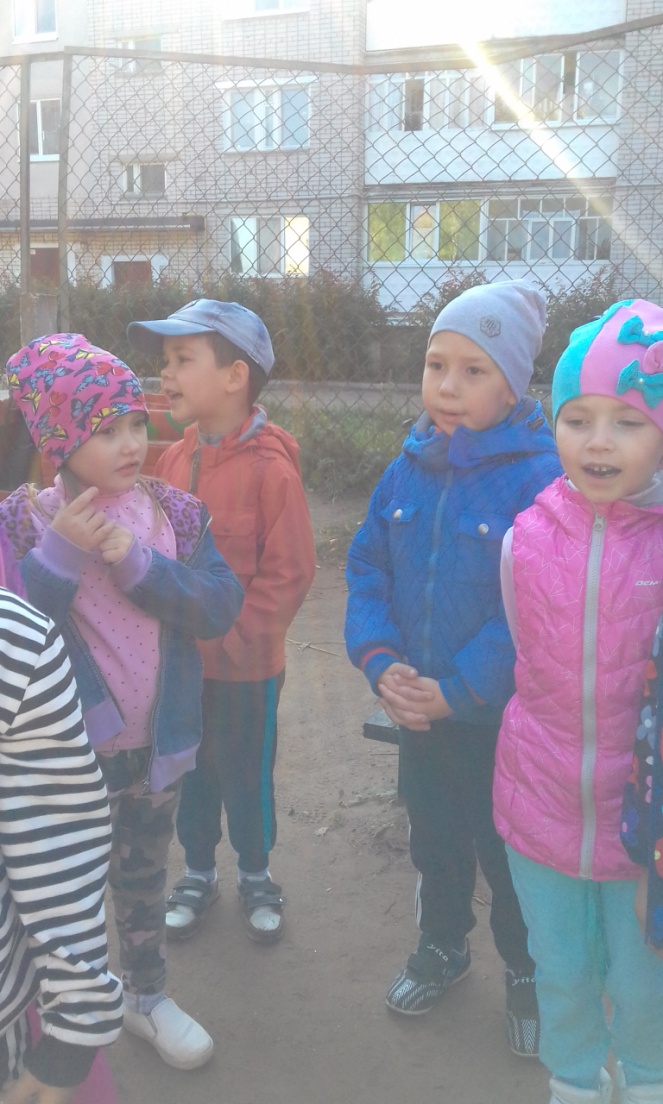 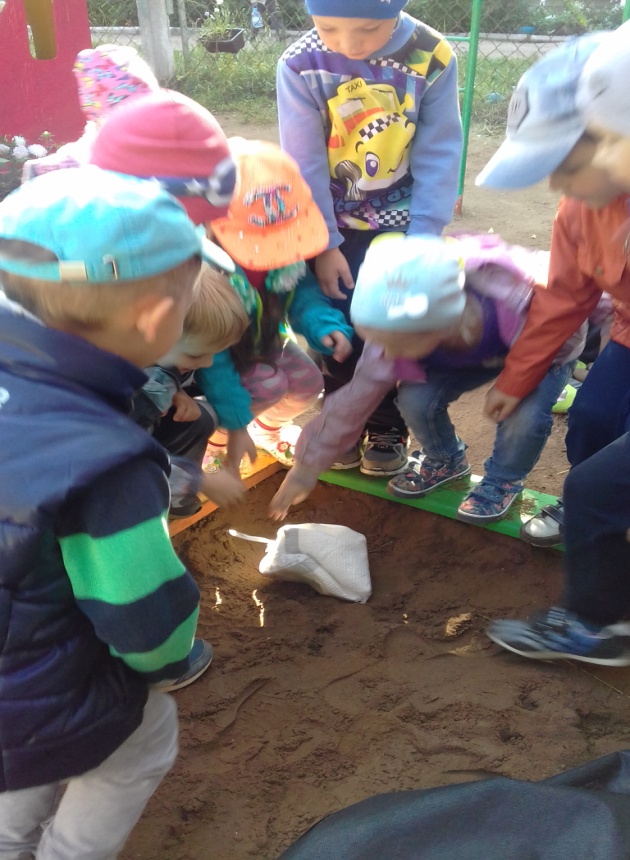 Вот такая наша дружная группа!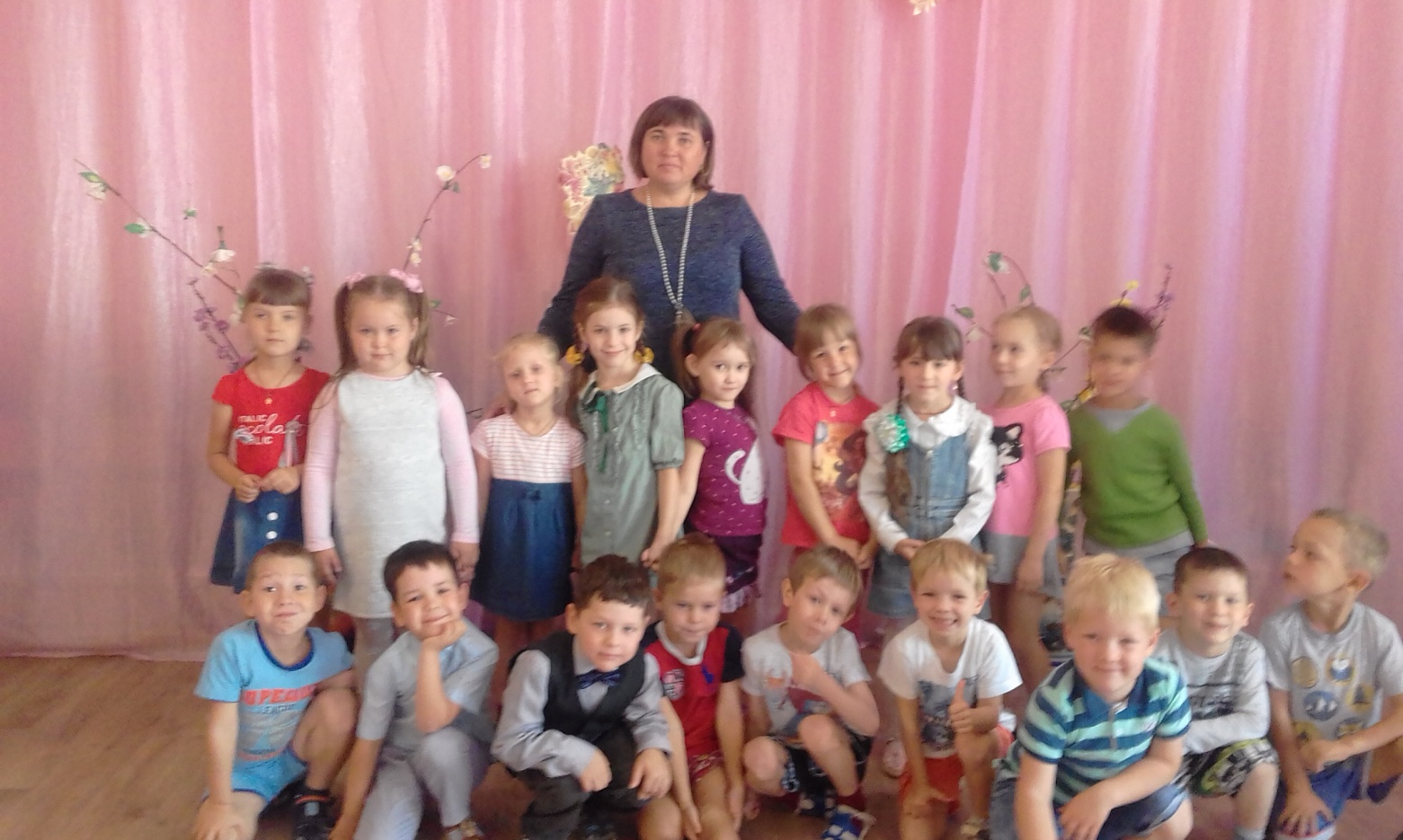 